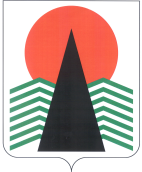 Муниципальное образованиеСельское поселение СентябрьскийНефтеюганский районХанты-Мансийский автономный округ – ЮграАДМИНИСТРАЦИЯ СЕЛЬСКОГО ПОСЕЛЕНИЯ СЕНТЯБРЬСКИЙПОСТАНОВЛЕНИЕп. Сентябрьский Об утверждении муниципальной программы «Профилактика терроризма, экстремизма, гармонизация межэтнических и межкультурных отношений 
в сельском поселении Сентябрьский на 2017-2020 годы» Руководствуясь статьёй 179 Бюджетного кодекса Российской Федерации, в соответствии с постановлением Администрации сельского поселения Сентябрьский от 08.11.2016 № 143-па «О муниципальных и ведомственных целевых программах муниципального образования сельское поселение Сентябрьский», постановлением Администрации сельского поселения Сентябрьский от 24.10.2016 № 133-па «Об утверждении перечня муниципальных программ сельского поселения Сентябрьский», п о с т а н о в л я ю:                 Утвердить муниципальную программу «Профилактика терроризма, экстремизма, гармонизация межэтнических и межкультурных отношений 
в сельском поселении Сентябрьский на 2017-2020 годы», согласно приложению.Настоящее постановление подлежит официальному опубликованию (обнародованию) в информационном бюллетене «Сентябрьский вестник» и размещению на официальном сайте муниципального образования сельское поселение Сентябрьский.Настоящее постановление вступает в силу с момента его официального опубликования (обнародования) и применяется с 01.01.2017 года. Контроль за исполнением постановления оставляю за собой. Исполняющий обязанности главы поселения                  				                             В.В. Волошин                                                                          Приложение                                                                                   к постановлению Администрации                                                                                                            сельского поселения Сентябрьский                                                                                    от 21.11.2016 № 150-паПаспорт муниципальной программыРаздел 1 «Характеристика текущего состояния по профилактике терроризма, экстремизма и гармонизации межэтнических и межкультурных отношений в сельском поселении Сентябрьский»	Резкая активизация деятельности молодежных объединений экстремистской направленности, формирование большинством из них в регионах Российской Федерации структур и ячеек своих объединений, организованная финансовая поддержка - все это создает серьезную угрозу поддержанию законности и правопорядка в Российской Федерации.Экстремистские организации и их члены используют любые социальные, этнические и религиозные осложнения, разногласия между политическими партиями и объединениями, иные факторы нестабильности в целях достижения своих идеологических и политических интересов.Общественная опасность объединений экстремистской направленности и необходимость принятия эффективных мер по противодействию и усилению борьбы проявлениями любых форм экстремизма очевидна. Довольно часто действия экстремистов приобретают характер вандализма, выражаются в осквернении зданий, порче имущества, как государственного, так и личного и квалифицируются по статье 214 Уголовного кодекса Российской Федерации.Усиление борьбы с экстремизмом ведется с очевидными уголовно наказуемыми действиями - терроризмом, захватом или присвоением властных полномочий, созданием незаконных вооруженных формирований, осуществлением массовых беспорядков, хулиганством и актами вандализма по мотивам идеологической, политической, расовой, национальной или религиозной ненависти либо вражды.Сегодняшняя борьба с экстремизмом затрагивает также сферы, которые трактуются как:- подрыв безопасности Российской Федерации;- возбуждение расовой, национальной или религиозной розни, а также социальной розни, связанной с насилием или призывами к насилию;- унижение национального достоинства, а равно по мотивам ненависти либо вражды в отношении какой-либо социальной группы;- пропаганда исключительности, превосходства либо неполноценности граждан по признаку их отношения к религии, социальной, расовой, национальной, религиозной или языковой принадлежности;-пропаганда и публичное демонстрирование нацистской атрибутики или символики либо атрибутики или символики, сходных с нацистской атрибутикой или символикой до степени смешения.Раздел 2 «Цели, задачи и показатели их достижения»Цели, задачи и показатели муниципальной программы сформированы в соответствии с приоритетами Стратегии государственной национальной политики Российской Федерации на период до 2025 года, утвержденной Указом Президента Российской Федерации от 19 декабря 2012 года № 1666, Стратегии национальной безопасности  Российской Федерации, утвержденной Указом Президента Российской Федерации от 31.12.2015 N 683, Стратегии противодействия экстремизму в Российской Федерации до 2025 года, утвержденной Президентом Российской Федерации 28.11.2014 (Пр-2753), государственной программой Ханты-Мансийского округа – Югры «О государственной политике в сфере обеспечения межнационального согласия, гражданского единства, отдельных прав и законных интересов граждан, а также в вопросах обеспечения общественного порядка и профилактики экстремизма, незаконного оборота и потребления наркотических средств и психотропных веществ в Ханты-Мансийском округе – Югре в 2014 - 2020 годах», утвержденной постановлением Правительства Ханты-Мансийского автономного округа – Югры от 13 ноября 2015 года № 408-п.Цель муниципальной программы:Профилактика терроризма, экстремизма, гармонизация межэтнических и межкультурных отношений в сельском поселении Сентябрьский.Задачи муниципальной программы:		Поддержание межэтнического, межкультурного и межконфессионального мира и согласия в сельском поселении Сентябрьский;Совершенствование системы профилактических мер антитеррористической и антиэкстремистской направленности; реализация государственной политики в области  борьбы с терроризмом в Российской Федерации и рекомендаций, направленных на выявление и устранение причин и условий, способствующих осуществлению террористической деятельности;Содействие адаптации и интеграции мигрантов в культурное и социальное пространство сельского поселения Сентябрьский.Целевые показатели муниципальной программы:Увеличение количества участников тематических мероприятий, направленных  на профилактику проявлений терроризма, экстремизма и  этнокультурное развитие народов России (чел.)Увеличение количества проведенных тематических мероприятий, направленных на развитие межэтнической интеграции и профилактику проявлений терроризма, экстремизма (ед.)Сохранение стабильного процентного соотношения детей мигрантов, охваченных в общеобразовательных учреждениях поселения социокультурной и языковой адаптацией, от общего числа детей мигрантов, посещающих образовательные учреждения (%).   Раздел 3. «Характеристика программных мероприятий»Последовательное обеспечение конституционных прав, гарантирующих равенство граждан любой расы и национальности, а также свободу вероисповедания;- утверждение общероссийских гражданских и историко-культурных ценностей, поддержание российского патриотизма и многокультурной природы российского государства и российского народа как гражданской нации; последовательное и повсеместное пресечение проповеди нетерпимости и насилия.В сфере культуры и воспитании молодежи:- утверждение концепции многокультурности и многоукладности российской жизни;- развитие воспитательной и просветительской работы с детьми и молодежью о принципах поведения в вопросах веротерпимости и согласия, в том числе в отношениях с детьми и подростками;- реагирование на случаи проявления среди детей и молодежи негативных стереотипов, межэтнической розни и личностного унижения представителей других национальностей и расового облика;- пресечение деятельности и запрещение символики экстремистских групп и организаций на территории поселения;- индивидуальная работа с теми, кто вовлечен в деятельность подобных групп или разделяет подобные взгляды;- развитие художественной самодеятельности на основе различных народных традиций и культурного наследия.Весь комплекс программных мероприятий представлен в таблице № 2.Раздел 4. «Механизм реализации муниципальной программы»Механизм реализации муниципальной программы включает разработку и принятие нормативных правовых актов муниципального образования, необходимых для ее выполнения, ежегодное уточнение перечня программных мероприятий на очередной финансовый год и плановый период и затрат по программным мероприятиям в соответствии с мониторингом фактически достигнутых целевых показателей реализации муниципальной программы, с учетом результатов проводимых в муниципальном образовании сельское поселение Сентябрьский социологических исследований, а также информирование общественности о ходе и результатах реализации муниципальной программы.Реализация муниципальной программы осуществляется путем проведения закупок товаров для обеспечения муниципальных нужд.Оценка результатов и показателей выполнения основных мероприятий муниципальной программы, их эффективности осуществляется в порядке, установленном действующим законодательством.Ответственным исполнителем муниципальной программы является ведущий специалист администрации сельского поселения Сентябрьский, который осуществляет координацию деятельности соисполнителя муниципальной программы, обеспечивает при необходимости корректировку мероприятий.В процессе реализации программы может проявиться ряд внешних обстоятельств и рисков, которые могут влиять на результаты реализации программы:- риск стихийных бедствий (возникновение чрезвычайных ситуаций, связанных с лесными пожарами, наводнениями, засухой);- макроэкономические риски, которые связаны с возможностями снижения темпов роста экономики, уровня инвестиционной активности, с финансовым кризисом, непрогнозируемые инфляционные процессы, удорожание стоимости товаров (услуг), что также может повлиять на сроки, объем и качество выполнения задач по модернизации имущественного комплекса;- риск финансового обеспечения, который связан с недофинансированием программы, в связи с потенциально возможным дефицитом бюджетов всех уровней (в том числе и по иным источникам);- риск недобросовестности застройщиков, подрядчиков и поставщиков товаров (работ, услуг);- правовые риски, которые связаны с изменениями законодательства.- в процессе реализации программы возможно отклонение в достижение результатов из-за несоответствия отдельных мероприятий программы их ожидаемой эффективности.В целях управления указанными рисками в процессе реализации программы предусматривается:- проведение мониторинга выполнения программы, регулярного анализа и при необходимости ежегодной корректировки;- перераспределение объемов финансирования в зависимости от динамики и темпов достижения поставленных целей, изменений во внешней среде.21.11.2016№   150 -паНаименование программы«Профилактика терроризма, экстремизма, гармонизация межэтнических и межкультурных отношений в сельском поселении Сентябрьский на 2017-2020 годы» (далее Программа)Дата утверждения муниципальной программы Ответственный исполнитель муниципальной программыМуниципальное учреждение «Администрация сельского поселения Сентябрьский»Соисполнители муниципальной программыотсутствуютЦели муниципальной программыПрофилактика терроризма, экстремизма, гармонизация межэтнических и межкультурных отношений в сельском поселении СентябрьскийЗадачи муниципальной программы1.Поддержание межэтнического, межкультурного и межконфессионального мира и согласия в сельском поселении Сентябрьский.2. Совершенствование системы профилактических мер антитеррористической и антиэкстремистской направленности; реализация государственной политики в области  борьбы с терроризмом в Российской Федерации и рекомендаций, направленных на выявление и устранение причин и условий, способствующих осуществлению террористической деятельности;3.Содействие адаптации и интеграции мигрантов в культурное и социальное пространство сельского поселения Сентябрьский.ПодпрограммынетЦелевые показатели муниципальной программы Увеличение количества участников тематических мероприятий, направленных  на профилактику проявлений терроризма, экстремизма и  этнокультурное развитие народов России (чел.)Увеличение количества проведенных тематических мероприятий, направленных на развитие межэтнической интеграции и профилактику проявлений экстремизма (ед.)Сохранение стабильного процентного соотношения детей мигрантов, охваченных в общеобразовательных учреждениях поселения социокультурной и языковой адаптацией, от общего числа детей мигрантов, посещающихСроки реализации муниципальной программы2017 – 2020 годыФинансовое обеспечение муниципальной программыОбщий объем финансирования муниципальной программы 20,00000 тыс. рублей, в том числе:2017 год – 5,00000 тыс. рублей;2018 год – 5,00000 тыс. рублей;2019 год – 5,00000 тыс. рублей;2020 год – 5,00000 тыс. рублей.Федеральный бюджет – 0,00000 тыс. рублей, в том числе: 2017 год – 0,00000 тыс. рублей;2018 год – 0,00000 тыс. рублей;2019 год – 0,00000 тыс. рублей;2020 год – 0,00000 тыс. рублей.Бюджет автономного округа – 0,00000 тыс. рублей, в том числе: 2017 год – 0,00000 тыс. рублей;2018 год – 0,00000 тыс. рублей;2019 год – 0,00000 тыс. рублей;2020 год – 0,00000 тыс. рублей.Бюджет района – 0,0 тыс. рублей, в том числе: 2017 год – 0,0 тыс. рублей;2018 год – 0,0 тыс. рублей;2019 год – 0,0 тыс. рублей;2020 год – 0,0 тыс. рублей.Бюджет сельского поселения – 20,00000 тыс. рублей, в том числе: 2017 год – 5,00000 тыс. рублей;2018 год – 5,00000 тыс. рублей;2019 год –5,00000 тыс. рублей;2020 год – 5,00000 тыс. рублей.Иные источники – 0,0 тыс. рублей:2017 год – 0,0 тыс. рублей;2018 год – 0,0 тыс. рублей;2019 год – 0,0 тыс. рублей;2020 год – 0,0 тыс. рублей.